                                                          JOB APPLICATION FORMEnd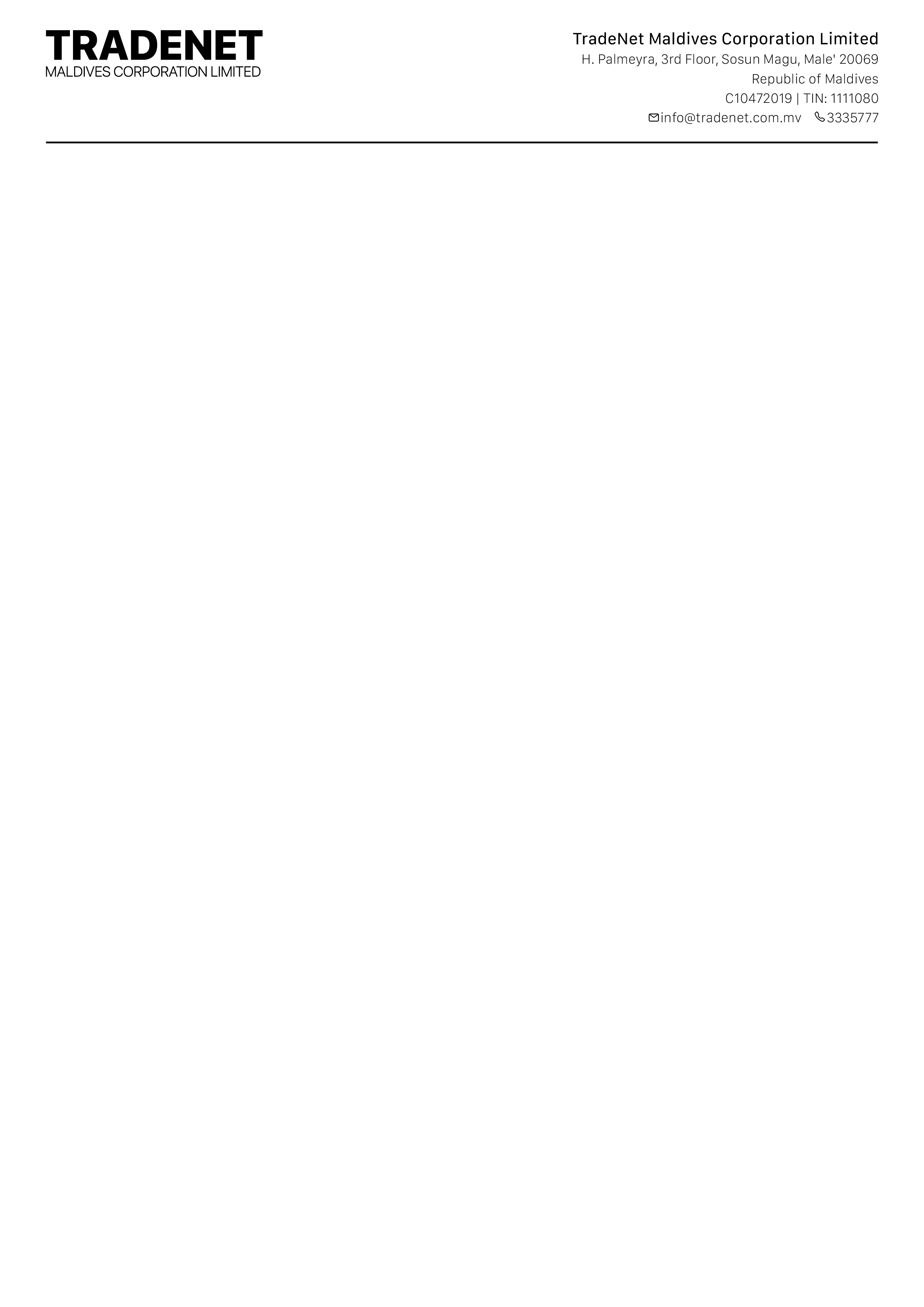 (Passport Size Photo Scan)DesignationDesignationDesignationDesignationDesignationDesignationDesignationDesignationDesignationDesignationDesignationDesignation Applying forDesignation Applying forDesignation Applying forDesignation Applying forDesignation Applying forDesignation Applying forAnnouncement NumberAnnouncement NumberAnnouncement NumberAnnouncement NumberAnnouncement NumberPersonal InformationPersonal InformationPersonal InformationPersonal InformationPersonal InformationPersonal InformationPersonal InformationPersonal InformationPersonal InformationPersonal InformationPersonal InformationNameNameNameNameNameNameNameNameNameNameNameCurrent AddressCurrent AddressCurrent AddressCurrent AddressCurrent AddressPermanent AddressPermanent AddressPermanent AddressPermanent AddressPermanent AddressPermanent AddressNIC NumberNIC NumberNIC NumberNIC NumberNIC NumberDate of Birth (dd/mm/yyyy)Date of Birth (dd/mm/yyyy)Date of Birth (dd/mm/yyyy)Date of Birth (dd/mm/yyyy)Date of Birth (dd/mm/yyyy)Date of Birth (dd/mm/yyyy)Contact Number(s)Contact Number(s)Contact Number(s)Contact Number(s)Contact Number(s)Email AddressEmail AddressEmail AddressEmail AddressEmail AddressEmail AddressEducation (Please list your qualifications in the descending order (Last obtained qualification should be stated first)Education (Please list your qualifications in the descending order (Last obtained qualification should be stated first)Education (Please list your qualifications in the descending order (Last obtained qualification should be stated first)Education (Please list your qualifications in the descending order (Last obtained qualification should be stated first)Education (Please list your qualifications in the descending order (Last obtained qualification should be stated first)Education (Please list your qualifications in the descending order (Last obtained qualification should be stated first)Education (Please list your qualifications in the descending order (Last obtained qualification should be stated first)Education (Please list your qualifications in the descending order (Last obtained qualification should be stated first)Education (Please list your qualifications in the descending order (Last obtained qualification should be stated first)Education (Please list your qualifications in the descending order (Last obtained qualification should be stated first)Education (Please list your qualifications in the descending order (Last obtained qualification should be stated first)Mark highest level completed      Mark highest level completed      Mark highest level completed      Mark highest level completed      O’Level   B-Tech   A’Level  Diploma   Bachelors  Masters  DoctoralO’Level   B-Tech   A’Level  Diploma   Bachelors  Masters  DoctoralO’Level   B-Tech   A’Level  Diploma   Bachelors  Masters  DoctoralO’Level   B-Tech   A’Level  Diploma   Bachelors  Masters  DoctoralO’Level   B-Tech   A’Level  Diploma   Bachelors  Masters  DoctoralO’Level   B-Tech   A’Level  Diploma   Bachelors  Masters  DoctoralO’Level   B-Tech   A’Level  Diploma   Bachelors  Masters  DoctoralInstitute AttendedInstitute AttendedInstitute AttendedLocationLocationYear(s) AttendedYear(s) AttendedYear(s) AttendedQualificationResults AchievedResults AchievedEmployment History (Please list your employment history in the descending order (Most recent employment should be stated first). If any reference was provided by your previous employees, please attach the copies of such letters with this form)Employment History (Please list your employment history in the descending order (Most recent employment should be stated first). If any reference was provided by your previous employees, please attach the copies of such letters with this form)Employment History (Please list your employment history in the descending order (Most recent employment should be stated first). If any reference was provided by your previous employees, please attach the copies of such letters with this form)Employment History (Please list your employment history in the descending order (Most recent employment should be stated first). If any reference was provided by your previous employees, please attach the copies of such letters with this form)Employment History (Please list your employment history in the descending order (Most recent employment should be stated first). If any reference was provided by your previous employees, please attach the copies of such letters with this form)Employment History (Please list your employment history in the descending order (Most recent employment should be stated first). If any reference was provided by your previous employees, please attach the copies of such letters with this form)Employment History (Please list your employment history in the descending order (Most recent employment should be stated first). If any reference was provided by your previous employees, please attach the copies of such letters with this form)Employment History (Please list your employment history in the descending order (Most recent employment should be stated first). If any reference was provided by your previous employees, please attach the copies of such letters with this form)Employment History (Please list your employment history in the descending order (Most recent employment should be stated first). If any reference was provided by your previous employees, please attach the copies of such letters with this form)Employment History (Please list your employment history in the descending order (Most recent employment should be stated first). If any reference was provided by your previous employees, please attach the copies of such letters with this form)Employment History (Please list your employment history in the descending order (Most recent employment should be stated first). If any reference was provided by your previous employees, please attach the copies of such letters with this form)1) Job Title 1) Job Title 1) Job Title 1) Job Title 1) Job Title Describe your job duties and accomplishmentsDescribe your job duties and accomplishmentsDescribe your job duties and accomplishmentsDescribe your job duties and accomplishmentsDescribe your job duties and accomplishmentsDescribe your job duties and accomplishmentsFrom (mm/yyyy)To (mm/yyyy)To (mm/yyyy)To (mm/yyyy)To (mm/yyyy)Describe your job duties and accomplishmentsDescribe your job duties and accomplishmentsDescribe your job duties and accomplishmentsDescribe your job duties and accomplishmentsDescribe your job duties and accomplishmentsDescribe your job duties and accomplishmentsEmployer’s name and addressEmployer’s name and addressEmployer’s name and addressEmployer’s name and addressEmployer’s name and addressDescribe your job duties and accomplishmentsDescribe your job duties and accomplishmentsDescribe your job duties and accomplishmentsDescribe your job duties and accomplishmentsDescribe your job duties and accomplishmentsDescribe your job duties and accomplishments2) Job Title 2) Job Title 2) Job Title 2) Job Title 2) Job Title Describe your job duties and accomplishmentsDescribe your job duties and accomplishmentsDescribe your job duties and accomplishmentsDescribe your job duties and accomplishmentsDescribe your job duties and accomplishmentsDescribe your job duties and accomplishmentsFrom (mm/yyyy)To (mm/yyyy)To (mm/yyyy)To (mm/yyyy)To (mm/yyyy)Describe your job duties and accomplishmentsDescribe your job duties and accomplishmentsDescribe your job duties and accomplishmentsDescribe your job duties and accomplishmentsDescribe your job duties and accomplishmentsDescribe your job duties and accomplishmentsEmployer’s name and addressEmployer’s name and addressEmployer’s name and addressEmployer’s name and addressEmployer’s name and addressDescribe your job duties and accomplishmentsDescribe your job duties and accomplishmentsDescribe your job duties and accomplishmentsDescribe your job duties and accomplishmentsDescribe your job duties and accomplishmentsDescribe your job duties and accomplishmentsReferences (Business and Professional only)References (Business and Professional only)References (Business and Professional only)References (Business and Professional only)References (Business and Professional only)References (Business and Professional only)References (Business and Professional only)References (Business and Professional only)References (Business and Professional only)References (Business and Professional only)References (Business and Professional only)NameNameTitleTitleTitleTitleTitleCompanyCompanyCompanyContact NumberChecklistChecklistChecklistChecklistChecklistChecklistChecklistChecklistChecklistChecklistChecklist Filled Job Application Form Passport Size Photo scan CV Educational and Professional Certificates’ scan Employment Reference Letters NID Card scan (both sides) Filled Job Application Form Passport Size Photo scan CV Educational and Professional Certificates’ scan Employment Reference Letters NID Card scan (both sides) Filled Job Application Form Passport Size Photo scan CV Educational and Professional Certificates’ scan Employment Reference Letters NID Card scan (both sides) Filled Job Application Form Passport Size Photo scan CV Educational and Professional Certificates’ scan Employment Reference Letters NID Card scan (both sides) Filled Job Application Form Passport Size Photo scan CV Educational and Professional Certificates’ scan Employment Reference Letters NID Card scan (both sides) Filled Job Application Form Passport Size Photo scan CV Educational and Professional Certificates’ scan Employment Reference Letters NID Card scan (both sides) Filled Job Application Form Passport Size Photo scan CV Educational and Professional Certificates’ scan Employment Reference Letters NID Card scan (both sides) Filled Job Application Form Passport Size Photo scan CV Educational and Professional Certificates’ scan Employment Reference Letters NID Card scan (both sides) Filled Job Application Form Passport Size Photo scan CV Educational and Professional Certificates’ scan Employment Reference Letters NID Card scan (both sides) Filled Job Application Form Passport Size Photo scan CV Educational and Professional Certificates’ scan Employment Reference Letters NID Card scan (both sides) Filled Job Application Form Passport Size Photo scan CV Educational and Professional Certificates’ scan Employment Reference Letters NID Card scan (both sides)